Сумська міська радаVІІ СКЛИКАННЯ LXXIV СЕСІЯРІШЕННЯвід 13 травня 2020 року № 6798-МРм. СумиРозглянувши звернення юридичної особи, надані документи, відповідно до протоколу засідання постійної комісії з питань архітектури, містобудування, регулювання земельних відносин, природокористування та екології Сумської міської ради від 12.03.2020 № 188, статей 12, 42, 92, 122, абзацу 6 частини першої статті 123 Земельного кодексу України, статті 50 Закону України                «Про землеустрій», частини третьої статті 15 Закону України «Про доступ до публічної інформації», керуючись пунктом 34 частини першої статті 26 Закону України «Про місцеве самоврядування в Україні», Сумська міська рада  ВИРІШИЛА:Відмовити об’єднанню співвласників багатоквартирного будинку                      «Покровська 17» у наданні дозволу на розроблення проекту землеустрою щодо відведення земельної ділянки в постійне користування за адресою: м. Суми, вул. Покровська, 17, орієнтовною площею 0,1700 га для використання під багатоквартирний житловий будинок у зв’язку з порушенням порядку набуття прав на сформовану земельну ділянку у відповідності до вимог абзацу 6 частини першої статті 123 Земельного кодексу України.Сумський міський голова                                                                     О.М. ЛисенкоВиконавець: Клименко Ю.М.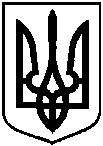 Про відмову об’єднанню співвласників багатоквартирного будинку «Покровська 17» у наданні дозволу на розроблення проекту землеустрою щодо відведення земельної ділянки в постійне користування за адресою: м. Суми,                              вул. Покровська, 17